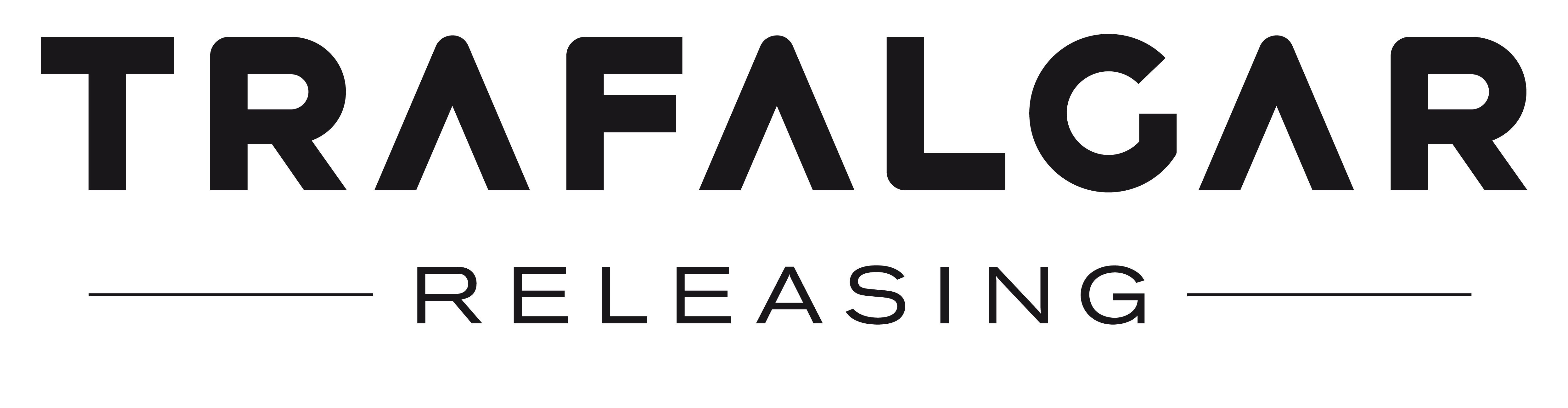 About Trafalgar ReleasingTrafalgar Releasing is an award-winning, market leader in global event distribution, working in partnership to unite audiences with entertainment and the arts. Trafalgar Releasing is an integral part of Trafalgar Entertainment Group.Since its launch in 2006, Trafalgar Releasing (formerly operating as Picturehouse Entertainment) brings special events to the big screen around the world. Our theatre slate includes the Tony award-winning The King & I: From The London Palladium, Michael Grandage's acclaimed production Red starring Alfred Molina, Funny Girl The Musical starring Sheridan Smith, the Olivier and Tony award winning An American in Paris: The Musical, The Rocky Horror Show Live, Kenneth Branagh Theatre Company’s live season and Monty Python Live (mostly).Trafalgar Releasing works with some of the world’s most renowned houses & companies; distributing high-profile arts content to cinemas worldwide from the Royal Shakespeare Company and the Royal Opera House. Additionally distributing in the UK, content from the Bolshoi Ballet, Glyndebourne and The Metropolitan Opera.Our music slate includes Muse: Drones World Tour, Sophie Fiennes' Grace Jones: Bloodlight and Bami, David Gilmour Live at Pompeii, Roger Waters The Wall, Rammstein: Paris and Black Sabbath: The End of The End, alongside our collaboration with Nick Cave and the Bad Seeds; Distant Sky – Live in Copenhagen, One More Time with Feeling (directed by Andrew Dominik) & 20,000 Days on Earth.In addition, Trafalgar Releasing has distributed award winning feature films including Paul Verhoeven’s Academy Award nominee and Golden Globe winner, Elle, starring Isabelle Huppert, BAFTA winner The Imposter; The Lobster, starring Colin Farrell and Rachel Weisz; Green Room with Patrick Stewart; Todd Solondz’, Wiener-Dog, starring Greta Gerwig and Danny DeVito and Swiss Army Man with Daniel Radcliffe.A position has opened at the company for a Marketing Manager with a focus on our classical arts distribution releases.Reporting directly to Head of Classical Arts Marketing. The successful candidate will be highly organised, be proficient in social media and general I.T. have experience in a marketing role, and be confident in building working relationships with internal and external stakeholders. A demonstrable ability to take initiative is essential. We are looking for an individual with an eye for detail and administration skills are essential, as is the ability to multi task and work well under pressure. Having a passion for theatre, opera, ballet and wider culture would be preferable.Job RoleMarketing ManagerJob PurposeTo support the marketing of Trafalgar Releasing’s high arts projects and to enable them to maximise their box office potential.Main DutiesPreparing and providing full and sufficient marketing materials and assets, to Trafalgar Releasing’s UK and international clients in a timely manner to enable them to market the releases fully. Assisting digital marketing campaigns for UK and international releases of Trafalgar Releasing titles, including managing relevant social media accounts, and arranging agreed digital marketing.Setting up and fulfilling competitions for Trafalgar Releasing projects, enabling partners to run their own competitions.Engaging with relevant partners to create and maintain relationships that will benefit Trafalgar Releasing projects, including with exhibitors, media partners and grassroots organisations. Helping with preparation and operation of Trafalgar Releasing events.Providing relevant and timely campaign reports of Trafalgar Releasing’s international activities and results, including internal reporting.Implement and maintain a structured filing system for the internal team assets drive, so digital materials can be located efficiently. Providing administrative support to the Trafalgar Releasing marketing team, including minuting relevant meetings. Generally contributing to the successful operation of the marketing team across all Trafalgar activities both locally and internationally.  Undertaking any other duties, which may be reasonably requested of you for the effective functioning of the Trafalgar Releasing team.NotesThis job description reflects the present requirements of the post. As duties and responsibilities change and develop the job description will be reviewed and is therefore subject to amendment.Wage Dependant upon experience SkillsCriteriaEssential DesirableQualificationsNoneDegreeSkillsStrong IT skills Strong writing skills Strong social media skillsExcellent oral and written communication skills Accuracy & attention to detailAbility to multi-taskReport writingAn interest in and knowledge performing arts (e.g. opera, theatre, ballet) and popular culture 